This list of book titles has been designed to help kindergarten teachers choose and buy reading materials to support their implementation 
of the Queensland kindergarten learning guideline. The list has been organised around the five early learning and development areas:IdentityConnectednessWellbeingActive learningCommunicating.The books are also grouped by more specific focuses within each learning and development area.The book titles selected provide rich resources for young children to enjoy and include titles provided by teachers participating in the kindergarten trial. The list is not intended to be exhaustive, but it is intended to help teachers build strong foundations for oral language and literacy development in the kindergarten program. These books encourage children to play with the sounds of language, to develop early literacy skills, to explore their interests and to develop a passion for reading. Teachers will, of course, select additional resources to meet the specific backgrounds and interests of the children with whom they are working. Careful consideration must also be given to providing resources that are responsive to the cultural and social contexts of the children, families and communities with whom teachers work.When selecting resources for young children it is important to provide:a variety of texts, including fiction and simple information textstexts with repetition and rhyme to assist children in making connections between spoken and written wordsrepetitive texts that encourage children to participate in the shared reading of storieshumorous texts that engage children’s interestsstories with visually appealing illustrations in a range of styles.Note: This list has been adapted from the Education Queensland document Planning for Prep: selecting literature resources to support the early years curriculum. Unless otherwise noted, titles are available as standard picture books, that is, books combining text and illustrations.Learning and development area: IdentityA kindergarten child who has a strong sense of identity:is building a sense of security and trustacts with increasing independence and perseveranceis building a confident self-identity.Learning and development area: ConnectednessA kindergarten child who is connected with and contributes to their world:is building positive relationships with othersshows increasing respect for diversityshows increasing respect for environments.Learning and development area: WellbeingA kindergarten child who has a strong sense of wellbeing:is building a sense of autonomy and wellbeingexplores ways to show care and concern and interact positively with othersexplores ways to promote own and other’s health and safetyexplores ways to promote physical wellbeing.Learning and development area: Active learningA kindergarten child who is a confident and involved learner:is building positive dispositions and approaches towards learningshows increasing confidence and involvement in learningengages in ways to be imaginative and creativeexplores tools, technologies and information and communication technologies (ICTs).Learning and development area: Communicating (Combined oral language 
and literacy)A kindergarten child who is an effective communicator explores and expands ways to use language 
and explores and engages with literacy in personally meaningful ways.Significant learnings:spoken and nonverbal communicationage-appropriate speech patterns, vocabulary and sentence structuresusing language for a range of purposesskills for listening and taking turns in conversationspositive engagement with a variety of print and multimedia texts and the artsexploring symbols and patterns in languageexploring text purposes and meaningsconfidence and interest in exploring reading and writing behaviours.Learning and development area: CommunicatingA kindergarten child who is an effective communicator explores and engages with numeracy 
in personally meaningful ways.Significant learnings:exploring number symbols and their purposesconfidence and interest in counting and exploring patterns and relationshipsexploring mathematical thinking, concepts and language.Queensland kindergarten learning guidelineProfessional development | Resources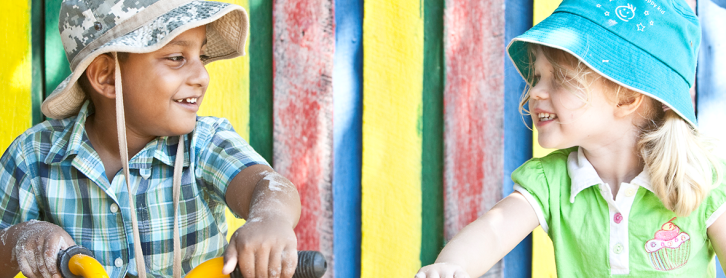 LDAFocusAuthor/sBook title/sFormatsIdentityConfidence in ‘having a go’Giles AndreaeGiraffes Can’t DanceIdentityBeing accepted for who you areSofie LagunaToo Loud LilyIdentityPride and confidence in who you are, problem solvingPat HutchinsHappy Birthday SamIdentityOvercoming fear or loneliness about separation from parentsPatrice KarstThe Invisible StringIdentitySeeking reassurance from mother about the first day of schoolAudrey PennThe Kissing HandIdentityFriendshipJohn BurninghamMr Gumpy’s OutingIdentityFriendship — companyMargaret WildA Bit of CompanyIdentityPerseveranceMary Diestel-Feddersen Try Again, Sally JaneIdentityOvercoming fearNick WardCome on, Baby Duck!Identity ConnectednessCultural diversityEileen BrowneHanda’s SurpriseIdentity ConnectednessAboriginal and Torres Strait Islanderpeoples, everyday life, connections 
to the environmentBridget PrimanBiddy’s Fishing-LineIdentity ConnectednessAboriginal and Torres Strait Islanderpeoples, everyday life, connections 
to the environment, familySylvia EmmertonMy Mob Going to the BeachIdentity CommunicationPoetry, humour, fun, rhymeMeredith CostainDoodledum DancingLDAFocusAuthor/sBook title/sFormatsConnectednessIdeas about how to join a play situation,thinking about fairnessMichael RosenThis Is Our HouseConnectednessThinking about similarities anddifferences among peopleSimon French & Donna RawlinsGuess the BabyConnectednessSocial responsibilityPaul GaldoneThe Little Red HenConnectednessCat, neighbours, communityrelationshipsInga MooreSix-Dinner SidConnectednessBelongingMarcus PfisterThe Rainbow FishConnectednessBelonging — making friends, acceptingdifferencesAndrew ClementsBig AlConnectednessRespect for diversityJeannie BakerWindowConnectednessExploring diversity and similaritiesMem FoxWhoever You AreConnectednessAcceptanceJeannie BakerBelongingConnectednessTodd ParrIt’s OK To Be DifferentConnectednessAcceptance — challenging stereotypesLaurie StillerPrincess MaxConnectednessAcceptance of selfPablo BernasconiBlack Skin, White CowConnectednessSally OdgersI’m Big EnoughConnectednessAcceptance of self — self-esteemLisa ShanahanGordon's Got a SnookieConnectednessAcceptance, humourMem FoxTough BorisConnectednessAustralian animalsMem FoxPossum Magic and other storiesConnectednessCelebrationsDiane ChurchBirthday PartyConnectednessCelebrations — diversityPaula WallaceThe World of Holidays(Life around the world series)ConnectednessCelebrations — ChristmasChris Van AllsburgThe Polar ExpressConnectednessMem FoxWombat DivineConnectednessCelebrations — Christmas, relationshipsEmily RoddaThe Long Way HomeConnectednessCelebrations — Christmas, family acceptanceJennifer BeckChristmas CaravanConnectednessChallenging stereotypesJohn WinchKeeping up with GrandmaConnectednessCharlotte ZolotowWilliam’s DollConnectednessMichelle MagorianJumpConnectednessChallenging stereotypes, humourCornelia FunkePirate GirlConnectednessFamily relationships, rolesSheena KnowlesEdward the EmuEdwina the EmuConnectednessGender roles, shoppingGeoff PattonShopping with DadConnectednessGender roles, work, family ,shows dad 
as carer and mum as worker,Libby GleesonWhere's Mum?Mum Goes to WorkConnectednessCultural diversityMaya Ajmera & John D IvankoTo Be a KidConnectednessEileen BrowneHanda’s HenHanda’s SurpriseConnectednessCultural diversity, acceptanceKatrina GermeinLeavingConnectednessCommunityKaty PikePeople Who Help Us 
(Go facts series)Photographs 
& textConnectednessAboriginal and Torres Strait Islander peoplesJacko Dolumyu & Hector JandanyThe Bat and the CrocodileConnectednessAgnes LippoThe Kangaroo and the PorpoiseConnectednessLeigh MaynardHow the Tasmanian Tiger Got its StripesConnectednessDavid MowaljarlaiWhen the Snake Bites the SunConnectednessMolly Tasman NapurrurlaThe Spotted CatConnectednessAunty Barbara StaceyWanja, One Smart DogConnectednessDaisy UtemorrahDunbi the OwlConnectednessFamily, fishing, campingElizabeth HoneyNot a Nibble!ConnectednessTravel, acceptanceAlison LesterAre We There Yet? A Journey around AustraliaConnectednessSelf-esteem, acceptanceGeorgie RipperLittle Brown BushratConnectednessInclusivity/diversityRosamund Elwin & Michele PaulseAsha’s MumsConnectednessInclusivityLesléa NewmanHeather has Two MommiesConnectednessPat ThomasDon’t Call Me Special: a first look at disabilityPhotographs 
& textConnectednessHenry PluckroseMe and YouConnectednessInclusivity — child in wheelchairJeanne WillisSusan LaughsConnectednessInclusivity — Down’s SyndromeJillian PowellLuke has Down’s SyndromeConnectednessBerniece RabeWhere’s Chimpy?ConnectednessInclusivity — Hearing impairmentChristobel MattingleyThe RaceConnectednessInclusivity — Multiple disabilitiesLaura DwightWe Can Do It!ConnectednessSharing, diversity, friendshipMarcus PfisterThe Rainbow FishDazzle the DinosaurConnectednessColours, acceptance of selfAmanda GrahamPicasso the Green Tree FrogConnectednessColours, acceptance of self, diversityEric CarleThe Mixed-Up ChameleonConnectednessWeatherUte FuhrThe Wind(First Discovery series)ConnectednessConservationJeannie BakerWindowPhotographs 
& textConnectednessPaul HumphreyWaterPhotographs 
& textConnectednessLifecycleCaroline AllaireSpidersPhotographs 
& textConnectednessVivian FrenchGrowing FrogsPhotographs 
& textConnectednessTheresa GreenawayTadpolesPhotographs 
& textConnectednessMonica HughesSnails(Creepy creatures series)ConnectednessRebecca JohnsonTurtle TricksConnectednessVictoria ParkerLife as a ButterflyLife as a ChickenLife as a FrogConnectednessAngela RoystonLifecycle of a SunflowerConnectednessYvonne WinerFrogs Sing SongsConnectednessLifecycle, emotive languageLynley DoddThe Smallest TurtleConnectednessLifecycle, resourcesShel SilversteinThe Giving TreeConnectednessLifecycle, seasonsLois EhlertRed Leaf, Yellow LeafConnectednessLifecycle, seasons, calendarPenny MatthewsA Year on Our FarmConnectednessMarine lifeJeannie BakerThe Hidden ForestConnectednessMarine life, emotionsDyan SheldonThe Whale’s SongConnectednessNaturePatricia WhitehouseLeavesConnectednessObservationRuth BrownIf At First You Do Not SeeConnectednessPlantsKaty PikeCaring for Plants(Go facts series)Photographs 
& textConnectednessRecyclingIrena SibleyGreta the GarboConnectednessRecycling, environmentMaureen O’Keefe & Katy PikeWhy Recycle?(Go facts series)Photographs 
& textConnectednessScientific conceptsClaire LlewellynAnd Everyone Shouted, ‘Pull!’: Afirst look at forces and motionConnectednessJulian Rowe & Molly PerhamAmazing MagnetsLDAFocusAuthor/sBook title/sFormatsWellbeingCare and concern for othersShirley HughesAlfie Gives a HandWellbeingExploring ways to express and regulate emotionsDeborah NilanAnnie’s ChairWellbeingExploring frustrations, fairness, differences, care for othersHolly KellerCromwell’s GlassesWellbeingContentednessDom MansellMy Old TeddyWellbeingMother and child relationshipMorag LohThe Kinder HatWellbeingRelationshipsDon FreemanCorduroyWellbeingRelationships, belonging, emotionsMargery WilliamsThe Velveteen RabbitWellbeingAcceptanceLauren ChildI Am Too Absolutely Small for SchoolWellbeingEmotionsLaurence & Catherine AnholtWhat Makes Me Happy?WellbeingEmotions, descriptive wordsJudith ViorstAlexander and the Terrible, Horrible, No Good, Very Bad DayWellbeingEmotions, illnessAlison LesterI’m Green and I’m GrumpyWellbeingFamilyBill Martin Jr & Eric CarleBaby Bear, Baby Bear, What Do You See?WellbeingJeannie BakerGrandmotherWellbeingAnthony BrowneMy DadMy MumWellbeingMem FoxShoes from GrandpaAlso available in JapaneseWellbeingBob GrahamGreetings from Sandy BeachWellbeingMargaret WildOur GrannyWellbeingFamily— daily routinesJan OrmerodSunshineWellbeingJenny WagnerJohn Brown, Rose and the Midnight CatWellbeingFamily, conservationRick SearleFollow MeWellbeingFamily, counting, creativityShirley HughesSally’s SecretWellbeingFamily, memoriesMem FoxWilfrid Gordon McDonald PartridgeWellbeingFamily, relationshipsMem FoxKoala LouWellbeingPamela AllenGrandpa and ThomasCuthbert’s BabiesWellbeingRelationshipsEric CarleDo You Want to Be My Friend?WellbeingLifecycle, emotionsRobert MunschLove You ForeverWellbeingFeelings, fears, sea, imaginationMargaret WildThere's a Sea in my BedroomWellbeingFriendship, descriptive languageLisa ShanahanBear and ChookWellbeingGrowth, diversity and shared needsSimon French & Donna RawlinsGuess the BabyWellbeingGrowth, family, individualityPat HutchinsYou’ll Soon Grow into Them, TitchWellbeingGrowth, human developmentGiles AndreaeThere’s a House Inside MyMummyWellbeingLifecycle, rhyme, humourFiona WrightBabiesWellbeingGrowth, humourJohn BurninghamAvocado BabyWellbeingHuman bodyJanet & Allan AlhbergFunnybonesWellbeingTaro GomiEverybody PoopsWellbeingVeronica RossFit and Well 
(My healthy body series)WellbeingHuman body, humourTony RossI Want my ToothWellbeingSafetyJane PearsonSafety FirstWellbeingSafety, rulesDavid ShannonNo, David!WellbeingRepetition, gross motor actionsEric CarleFrom Head to ToeWellbeingSensesKaty PikeMy Five Senses
(Go facts readers series)WellbeingHealthy foodsHenry PluckroseFood
(Read-about series)Photographs 
&textWellbeingHealthy foods, humourLauren ChildI Will Not Ever Never Eat 
a TomatoWellbeing ConnectednessHealthy foods, humour, investigating plantsVivian FrenchOliver’s fruit salad
Oliver’s vegetablesLDAFocusAuthor/sBook title/sFormatsActive learningProblem solving, working past being upsetShirley HughesAlfie Gets in FirstActive learningSense of environment, wonderful illustrationsKatrina GermeinBig Rain ComingActive learningEngages imaginationJane TannerPlaymatesActive learningAesthetic appreciationSue VennRoy & Matilda: The Gallery MiceActive learningAesthetic appreciation, alphabetic knowledgeLucy MicklethwaitI Spy: An Alphabet in ArtReproduction artworks & textActive learningColour perception, rainforestsGwen PascoeDeep in a RainforestActive learningColours, imagination, artJustine Korman FontesBlack Meets WhiteActive learningComputersStephen BenningtonAll About ComputersActive learningDesign and constructionChristine HarrisLucy’s Big PlanActive learningFactual, aesthetic appreciationHenry PluckroseClay
(Find out about series)Photographs 
& textActive learningImaginationRodney MartinThere’s a dinosaur in the park!Active learningNarelle OliverThe Very Blue ThingamajigActive learningMatt OttleyWhat Faust SawActive learningMaurice SendakWhere the Wild Things AreActive learningEric CarleDraw Me a Star
Little CloudActive learningImagination, design, aestheticappreciationMartin WaddellThe Hollyhock WallActive learningImagination, introduction to art worksStella BlackstoneThe Gallery CatActive learningAnimalsGarry FlemingThe Very Ordinary CaterpillarActive learningMelanie MitchellButterflies: Life cyclesPhotographs 
& textBig bookActive learningMartin WaddellOwl BabiesVietnameseActive learningAnimal factsRuth HellerAnimals Born Alive and WellChickens Aren’t the Only OnesActive learningAnimal habitatNarelle OliverBaby Bilby, Where Do You Sleep?Active learningAnimal needs, humourJackie FrenchDiary of a WombatActive learningConservationTricia OktoberWetlandsActive learningConservation — global themeKim Michelle ToftThe World That We WantActive learningConservation — natural vs builtenvironments, imaginationJeannie BakerWhere the Forest Meets the SeaActive learningConservation — strong moral themeMoses AaronThe Duck CatcherActive learningFarm life, threats to farm animalsPenny MatthewsPudding and ChipsActive learningFarm animals, babies, animal rolesJane ChapmanBaa! Moo! What Will We Do?Active learningSeasonsHenry PluckroseChanging SeasonsPhotographs 
& textActive learningFactual, dinosaursLee DavisDinosaur DinnersActive learningFactual, machineryAngela RoystonBig MachinesActive learning
CommunicatingAesthetic appreciation, shapeLucy MicklethwaitI Spy: Shapes in ArtActive learning
CommunicatingCreativity and imaginationAntoinette PortisNot a BoxActive learning
CommunicatingImaginationAlison LesterMagic BeachActive learning
CommunicatingChildren in dramatic productionPenny AzarEncore! Encore!Active learning
CommunicatingHumour, introduction to operaJim WestThe Dog Who Sang at the OperaActive learning
CommunicatingAnimals, posing questions, fun,imagination, factsLila PrapWhy?Active learning ConnectednessAnimal behaviourYvonne WinerSpiders Spin WebsActive learning ConnectednessBirdlife, camouflage, beautifulillustrationsNarelle OliverThe HuntActive learning ConnectednessAesthetic appreciation, diversity,acceptanceNadia WheatleyLuke’s Way of LookingActive learning ConnectednessVisually beautiful, sensesEd YoungSeven Blind MiceActive learning ConnectednessImaginationEric CarleI See a SongActive learning ConnectednessDesign, creativity, relationshipsStephen Michael KingThe Man Who Loved BoxesLDAFocusAuthor/sBook title/sFormatsCommunicatingRhyme and great wordsJez AlboroughWhere’s my Teddy?CommunicatingAlphabet with Australian words andillustrationsBronwyn BancroftPossum and Wattle: My Big Book of Australian WordsCommunicatingDescriptive language, story mappingJohn WinchThe Old Woman Who Loved to ReadCommunicatingFolktale, beauty, generosityJeff BrumbeauThe Quiltmaker’s GiftCommunicatingHistorical, cultural knowledgeMarcia WilliamsGreek Myths for Young ChildrenCommunicatingHumourJez AlboroughWhere’s my Teddy?CommunicatingRonda ArmitageThe Lighthouse Keeper’s LunchCommunicatingDoreen CroninClick, Clack, Moo: Cows That TypeCommunicatingColin McNaughtonCaptain Abdul’s Pirate SchoolCommunicatingAnn WeldDinnertime!CommunicatingHumour, communicationJanet & Allan AhlbergThe Jolly PostmanCommunicatingHumour, descriptive languageLynley DoddHairy Maclary seriesCommunicatingHumour, familyMargaret MahyThe Man Whose Mother was aPirateCommunicatingHumour, family, petsGene ZionHarry by the SeaCommunicatingHumour, languageFrank MoffattFarmer Beans and the PantryFrogCommunicatingHumour, language playPamela AllenWaddle Giggle GargleCommunicatingHumour, repetitionKeith FaulknerWide-mouthed frogCommunicatingAnimals, rhymeGiles AndreaeRumble in the JungleCommunicatingLanguageMargaret WildNighty Night!CommunicatingLanguage — humourPamela AllenThe Pear in the Pear TreeCommunicatingMary MurphyThe Flyaway AlphabetCommunicatingLanguage, listening, respect, folktaleTomie de PaolaStrega NonaCommunicatingLanguage, repetition, sequencing,humourRobert BroomfieldMrs Mopple’s Washing LineCommunicatingPoetryElizabeth HoneyHoney SandwichCommunicatingHumour, playing with the sounds oflanguagePamela AllenFancy That!CommunicatingHumour, invites children to join inPamela AllenBertie and the BearBelindaMr McGee and the Perfect NestMr McGee and the Biting FleaCommunicatingRepetition, invites children to join inEric Carle‘Slowly, Slowly, Slowly,’ Said theSlothPancakes, Pancakes!CommunicatingRepetition, invites children to join inBill Martin Jr & Eric CarlePolar Bear, Polar Bear What DoYou Hear?Brown Bear, Brown Bear What DoYou See?CommunicatingRepetition, invites children to join inMem FoxWhere is the Green Sheep?Boo to a GooseTime for BedCommunicatingRepetition, invites children to join inEve SuttonMy Cat Likes To Hide in BoxesCommunicatingHumour, chaos and rhymeMem FoxThe Magic HatCommunicatingConnectednessLanguage, repetition, humour, diversityKiersten JensenPossum in the HouseLDAFocusAuthor/sBook title/sFormatsIdentityAnimals, humour, mathematicallanguage, rhyme, acceptanceLibby Hathorn & Anna PignataroThe Great Big Animal AskIdentityConservation, counting, observationPamela AllenThe Great Big Animal AskIdentityCountingPat HutchinsTen Red ApplesIdentityEric Carle1, 2, 3, to the Zoo10 Little Rubber DucksIdentityPat Hutchins1 HunterIdentityPenny IvesFive Little DucksBig bookIdentityMem FoxLet’s Count GoatsIdentityCounting — multiculturalKathryn CaveOne Child, One Seed: A SouthAfrican counting bookBig bookIdentityCounting — subtraction of numbersYvonne WinerMr Brown's Magnificent AppleTreeIdentityCounting — observationPat HutchinsThe Doorbell RangIdentityCounting — visual detailGraeme BaseThe WaterholeIdentityCounting, invites children to join inPamela AllenMy First 1 2 3IdentityCounting, repetitionPenny DaleTen in the BedIdentityCounting, rhymeZita NewcomeFive Little Monkeys: Over 50Counting and Action RhymesAlso available 
in VietnameseIdentityCounting, colour, repetition and humourEsphyr SlobodkinaCaps for Sale: A Tale of a Peddlar, Some Monkeys and Their Monkey BusinessBig bookIdentityCounting, sequencing, days of the weekEric CarleThe Very Hungry CaterpillarAlso available 
in VietnameseIdentityDays of the weekEric CarleToday is MondayIdentityMathematical conceptsHenry PluckroseWhat Size Is It?(Let’s explore maths series)IdentityPositional conceptsSheila RiveraAbove and BelowPhotographs 
& textIdentityProblem solvingPamela AllenAlexander’s OutingIdentityMoney, counting, sequencing creativityPhoebe GilmanThe Wonderful Pigs of Jillian JiggsIdentityMeasuring volume, conservationPamela AllenMr Archimedes’ BathIdentityRepetition, sequencing, memory andhumourPat HutchinsDon’t Forget the Bacon!IdentityShapeAnthony BrowneThe Shape GameIdentityNicola TuxworthLet’s Look at ShapesIdentityShape — exploring shapesDiyan LeakeCirclesPhotographs 
& textIdentityTime, movement of the sun, behaviourEric CarleThe Bad-Tempered Ladybird